МИНИСТЕРСТВО ФИЗИЧЕСКОЙ КУЛЬТУРЫ И СПОРТА  МОСКОВСКОЙ ОБЛАСТИФЕДЕРАЦИЯ АВТОМОБИЛЬНОГО СПОРТА МОСКОВСКОЙ ОБЛАСТИБРОННИЦКАЯ ГОРОДСКАЯ ОБЩЕСТВЕННАЯ ОРГАНИЗАЦИЯ КЛУБ ВНЕДОРОЖНОГО ТУРИЗМА «БРОННИЦЫ 4Х4»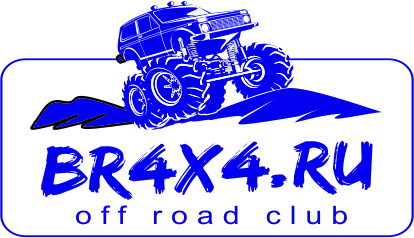 РЕГЛАМЕНТГонка «еЩе Холодает...!»Кубок  Московской области по трофи-рейдамОтборочный этап на Чемпионат России по трофи-рейдам по дисциплинам:Категория ТР1 (Код ВРВС 1660811811Л)Категория ТР2 (Код ВРВС 1660821811Л) Категория Абсолютный (Код ВРВС 1661041811Л)1 этап Кубка Преодоление 4х4                                                            Категория ТРC (без номера)Категория ТР1 (Код ВРВС 1660811811Л)Категория ТР2 (Код ВРВС 1660821811Л) Категория Абсолютный (Код ВРВС 1661041811Л)Отборочный этап кубка Кубок "RuTec Energy 2018"                                                     Категория ТР1 (Код ВРВС 1660811811Л) Городской округ Бронницы  Московской ОбластиДата проведения: 24 марта 2018 г.            1. Цели и задачи Официальное соревнование Кубок Московской области по трофи-рейдам 2018 проводится с целью развития автомобильного спорта в Москве и Московской области.Задачами проведения соревнований являются:- Популяризация трофи-рейдов.- Выявление лучших спортсменов;- Повышение спортивных и технических навыков водительского мастерства;- Повышение зрительского интереса к автомобильным дисциплинам технических видов спорта;- Пропаганда здорового образа жизни и безопасного вождения автомобиля. 2. Общее положение.2.1 Настоящий частный регламент определяет порядок организации и проведенияКубка Московской области (МО).2.2 Нормативными документами соревнований являются:- Единая Всероссийская Спортивная Классификация (ЕВСК);- Спортивный Кодекс РАФ (СК РАФ);- Общие принципы организации и проведения соревнований (РАФ);- Действующее положение о проведении соревнований по трофи-рейдам (ППТР);- Классификация и технические требования к автомобилям. Участвующим в спортивных соревнованиях (КиТТ);- Настоящий Регламент и Приложения к нему;- РЕГЛАМЕНТ КУБКА Московской Области ПО ТРОФИ-РЕЙДАМ 2018 г.2.3 Кубок МО проводится Комитетом по трофи-рейдам ФАСМО ивключены в календарный план спортивных мероприятий Московской области.2.4 Организация и проведение Кубка МО проводится в соответствии с Федеральным Законом от 04.12.2007 г. № 329-ФЗ, Федеральный орган исполнительной власти в области физической культуры и спорта возложил на ФАСМО.2.5 В ФАС МО общее руководство и контроль над проведением Кубка МО Комитету по трофи-рейдам ФАСМО.  2.6 ФАСМО делегирует  проведение Кубка МО  по договору -  БГОО Клуб Внедорожного Туризма «Бронницы 4х4»  (Организатор)2.7  Региональная коллегия спортивных судей и Комитет по трофи-рейдам ФАСМО согласовали состав Главной судейской коллегии Кубка. 2.8 В целях обеспечения и решения финансово-хозяйственных вопросов организации и проведения Официальных соревнований, Комитет по трофи-рейдам ФАСМО или Организатор могут заключать договоры с третьими лицами, права и обязанности которых закрепляются этими договорами.2.9 Соревнование проводится 24 марта 2018 года на территории Городского округа Бронницы Московской области.Координаты лагеря будут опубликованы на официальном сайте соревнования  www.trophy-cup.ru   и в теме соревнования на форуме организаторов: www.br4x4.ru2.10 Точное место расположения базового лагеря будет объявлено минимум за 3 дня до начала соревнования. 3. Организатор соревнованияБРОННИЦКАЯ ГОРОДСКАЯ ОБЩЕСТВЕННАЯ ОРГАНИЗАЦИЯ «КЛУБ ВНЕДОРОЖНОГО ТУРИЗМА БРОННИЦЫ 4Х4»ОГРН 1165000052194ИНН 5002004546КПП 500201001140171 Московская область г. Бронницы Маяковский переулок 2-574. Контакты организатора:Адрес: городской округ Бронницытелефон: +7-903-180-7344, Каулин Станислав телефон: +7-926-001-1051, Омельченко Александрcайт: http://www.trophy-cup.ru/e-mail:trophy-cup@mail.ru5. Официальные лица Полный список официальных лиц будет опубликован  Бюллетенем Организатора до начала Административной проверки (АП).6. Заявители и Пилоты.6.1. Заявителями на участие в Кубка  Московской области по трофи-рейдам являются юридические и физические лица, обладающие действующими лицензиями Заявителя, выданными РАФ, и заявившие Пилотов для участия вКубке  Московской области по трофи-рейдам.6.2. Заявитель (обладатель Лицензии Заявителя РАФ) несет солидарную ответственность за действия заявленных им Пилотов, представителей и механиков, а также иных лиц, зарегистрированных  Заявителем для обеспечения его участия в соревновании, наряду с этими лицами. 6.3 Пилоты, принимающие участие в Кубке  Московской области по трофи-рейдам должны обладать действующей Лицензией Пилота РАФ категории «Е» и выше. 6.4 Участие в соревновании спортсменов - обладателей лицензий других НАФ, регламентируется Спортивным Кодексом РАФ. (СК РАФ)6.5 На АП Пилоты или Представители заявителя предъявляют на каждого спортсмена:	- Лицензию Водителя РАФ категории «Е» и выше;	- Медицинскую справку о допуске к соревнованиям по автомобильному спорту;	- Удостоверение Водителя;	- Страховой полис от травм и несчастного случая, если эта страховка не включена в лицензию Водителя.7. Автомобили допускаемые в соревновании: 7.1 Для  всех зачетных классов  (ТРС, ТР1, ТР2 и Абсолютный) рекомендовано соответствие  требованиям  приложения 19 КиТТ (Технические требования к автомобилям для трофи рейдов на 2018 год).7.2 Для всех автомобилей зачетных классов:1) Обязательное  наличие рывкового динамического каната или стропы, длиной не менее 8 метров (прочностью на разрыв не менее 3-х кратной массы автомобиля)2) Обязательное наличие огнетушителя массой не менее 4 кг, исправного, с действительным сроком годности, который должен находиться в легкодоступном месте.3) Обязательное наличие исправных, крепких буксировочных проушин в передней и задней части внедорожника.4) АКБ должны быть закреплены в соответствии с КиТТ5) К тех. комиссии допускаются только транспортные средства, оклеенные спонсорскими наклейками и наклейками с бортовыми номерами6) автомобиль должен быть без опасных следов аварии.7) Обязательное наличие компрессора8) Оборудован ремнями безопасности (если они предусмотрены заводом изготовителем) для всех членов экипажа9) Желательно, как минимум, одно запасное колесо, аналогичное размеру основных колес10) Обязательное наличие комплектной аптечки, с действительным сроком годности, которая должна находиться в легкодоступном месте.11) Обязательное наличие корозащитной стропы, прочностью на разрыв не менее 6 тонн (для автомобилей, оборудованных лебедками).12) Наличия в автомобиле рывковой стропы с прочностью на разрыв в три раза превышающую массу автомобиля.13) Желательно наличие домкрата Hi-Lift или его аналогов14) Пилоты должны иметь автомобильный шлем или шлемы для экстремальных видов спорта. (мягкие танковые шлемы и строительные каски запрещены)15) К соревнованию допускаются автомобили массой менее 3500 кг.16) Экипаж должен иметь с собой работающий телефон для связи с организаторами в случае ЧП17) Во всех классах запрещены цепи противоскольжения.- Конечное решение о допуске автомобиля к соревнованию остается за техническим комиссаром, где приоритет в решении основан, прежде всего ,на безопасности!7.3 Разделение на категорииЗачетная категория   «ТРС»Колесная база автомобиля Максимально допустимый диаметр колесаДля автомобиля с колесной базой 2850мм допустимый диметр колеса  не более 820ммДля автомобиля с колесной базой  2850мм и более  допустимый диметр колеса не боле  838ммИспользование лебедки запрещено. Лебедки опечатываются. Использование лебедок запрещено, кроме лебедок, приводимых в движение мускульной силой.Разрешается наличие на автомобиле не более 4-х жестких сендтраков, максимальным размером1500Х500 мм каждый Зачетная категория     «ТР1»Допускается использование резины  до 838 мм  включительноОбязательно наличие одной лебёдки. Задняя лебедка опечатывается. В случае установки на автомобиль одной лебедки с возможностью лебежения назад, участник должен предусмотреть возможность опечатывания  приспособления для лебежения назад (пломбой стяжкой)Зачетная категория      «ТР2»Подготовленные, с размером колес от до 895 ммНаличие лебёдки обязательно и не ограничено, но не более двух.Зачетная категория     «Абсолютный»Подготовленные, с размером колес от до 955 ммНаличие лебёдки обязательно и не ограничено.Дополнительно:Измерения проводятся на шинах, накаченных до давления 0,5 атм.8. Заявки и Оплата8.1 Начало приема предварительных заявок от участников 12 февраля 2017 в 15:00 8.2 Предварительная электронная регистрация принимается с 12 февраля 2018 на официальном сайте Организатора Исполнителя   www.trophy-cup.ru 8.3 Дополнительно Заявку можно скачать в разделе «документы» на оф. сайте или на оф. теме форума. Данную Заявку уже заполненную можно подать на Административной проверке для ускорения процесса регистрации экипажа.8.4 По истечении суток заявившийся экипаж появится в списках участников.8.5 При предварительной оплате заявки  до 15:00 20 марта 2018 на карту сбербанка стоимость 7000 рублей (базовая стоимость)8.6 Карта для оплаты :  Карта сбербанк 5469 4000 2344 9742 для Алесандр О.Телефон для подтверждения оплаты 8(926)001-1051 смс или звонок8.7 После 15:00 20 марта заявка считается срочной  и оплата составляет  8000 рублей, которая вносится непосредственно в лагере на Административной проверке.8.8 В стоимость заявки входит оплата стартового взноса, возвратный эвакуационный сбор 1000 руб. (сбор возвращается участникам не запросившим эвакуацию у организаторов соревнования), сигнальные жилеты для членов экипажа, бесплатное горячие питание.8.9 Заявка считается принятой с момента оплаты. Оформленная электронная заявка считается условно принятой, до момента оплаты.9. Расписание соревнованияОфициальное	время	соревнования	– GMT+03:00, Москва (может быть проконтролировано по GPS-приёмнику).                                                                                                                       08:00 - открытие лагеря09:00-11.00 – административные проверки, техническая комиссия11.00– брифинг11.30- старт из закрытого стартового  парка 17.30 – закрытие трассы (Время на прохождение СУ 6 часов)19:00 - оглашение предварительных итогов19.30-20.00 награждение21:00 – закрытие лагеряРасписание является предварительным и может меняться по объективным причинам, о чем будет сообщено в бюллетени и на оф. сайтах и форумах или на информационном табло.10. Правила прохождения трассы. Условия по взятию точек для зачета для ТР1, ТР2, Абсолютный.Вид трассы: навигационный СУ(свободное ориентирование по GPS).Для участия в соревновании необходимо иметь GPS навигатор и фотоаппарат для фотофиксации взятия точек.Карта памяти в фотоаппарате для фотофиксации должна быть очищена от фотографий, не относящихся к взятию точек на данном мероприятии. В случае обнаружения посторонних фото или видео материалов не относящихся к взятию контрольных точек на данном соревновании, судьи вправе отказать участнику в принятии результатов до устранения причины.Фотофиксация точек допускается только с помощью фотоаппарата, в котором является накопителем съемная карта памяти формата CompactFlash (CF), Smart Media(SM), Memory Stiсk (MS), Secure Digital (SD), MultiMediaCart (MMC), MicroSD. В исключительных случаях фотофиксация может быть принята судьей на USB флеш-накопителе, если фотографии были скопированы с фотоаппарата на накопитель без изменения их свойств.После прохождения тех.комиссии, автомобиль участника должен быть оставлен в закрытом стартовом парке. Координаты контрольных точек выдаются за 15 минут до старта. Кроссворд выдается на регистрации. Координаты точек могут быть разные для разных категорий.Каждому участнику на экипаж дается лист с тематическим кроссвордом и лист с указанием координат точек (букв задействованных в кроссворде). Участнику (Экипажу) после начала старта требуется выбрать угадываемое слово и собрать буквы в порядке указанные в слове.Пример: Вопрос-« Название механизма помогающего автомобилю вытаскивать себя самостоятельно».Ответ на вопрос- «Лебедка».Порядок взятия точек и фотографии точек на карте памяти фотоаппарата должны быть именно в той последовательности как пишется слово. Т.Е. если в слове встречаются .например , две буквы «Е», то к этой букве надо подъехать два раза по порядку написания слова.Л-Е-Б-Е-Д-К-АПодтверждением правильно взятого слова является фотофиксация точек (искомых букв) на карте памяти фотоаппарата. Правильность взятия точек проверяется судьями принимающими результаты по фотографиям на флеш-карте участника, используя, в том числе, СВОЙСТВА файла с указанием времени создания снимка.Кроме того следует учитывать, что некоторые точки будут дополнительно промаркированны судьями в определенное время, дабы исключить возможность обмана по условиям сбора точек.Пример: в начале гонки точка физически была промаркирована так – А, после дополнительной маркировки судьями она может выглядеть так – А. То есть у буквы А появились другие качества – изменилась толщина линий и появилось подчеркивание. Возможны другие варианты маркировок точек.Угаданное и собранное по буквам слово должно быть занесено в выданный лист кроссворда.При проверке собранной информации участник демонстрирует судье собранные буквы. Судья выносит решение о принятии угаданного слова или аннулировании из-за нарушения правил сбора точек.Слова-ответы можно угадывать (собирать) в любом порядке.Чем длиннее слово, тем больше баллов за слово получает участник. За каждую первую букву, начисляется один бал, за последующую на один бал больше.Пример: за слово из трех букв присуждается 6 балов, а за слово из восьми букв 36 балов.Балы присуждаются за полностью собранное слово.Порядок Фиксации точки: для получения зачёта взятия контрольной точки, экипажу необходимо сфотографировать знак контрольного пункта, своё транспортное средство и одного из членов экипажа на цифровой фотоаппарат. При этом на снимке должны быть хорошо видны и однозначно идентифицируемы:номер КП, один из членов экипажа и транспортное средство экипажа;факт одновременно касания одной рукой - знака контрольного пункта, а другой рукой - любой части своего транспортного средства (кроме троса лебёдки либо любого другого троса, в т. ч. веткоотбойников);факт неотъемлемости касаемой детали от автомобиля (например, соединение двери, капота, крышки багажника с автомобилем) должны быть видны на снимке;бортовой номер Экипажа или государственный номер автомобиля на месте определенном производителем автомобиля.Не читаемые номера, «смазанные» или плохо читаемые фотографии к рассмотрению не принимаются.Система координат точек - WGS 84Пример: N55 35.789 - E38 23.567Для Экипажа находящегося на СУ запрещен заезд в Базовый лагерь, нарушение трактуется как запрещённый сервис. К данному Экипажу будет применена пенализация - не зачет СУ.Порядок финиша:-Временем финиша является момент пересечения линии финиша любой неотъемлемой частью автомобиля.Судья финиша в корнете указывает время прибытия экипажа до секунды.Проезд линии старта на буксире пенализируется незачетом СУ. Въезд в Зону контроля судейского пункта финиша и любое движение в данной зоне на буксире пенализируется незачетом СУ.-В течении 10 мин. после финиша, один из членов экипажа, должен предоставить в палатку регистрации, "корнет" и "flash-карту".-После финиша автомобиль участника остаётся в закрытом парке. Выезд автомобиля из закрытого парка производится ТОЛЬКО с разрешения руководителя гонки.Условия прохождения трассы для зачетного класса ТРС будет опубликовано дополнительным Бюллетенем к настоящему Регламенту.11. Пенализация и штрафы.Лебежение без корозащитной стропы – Исключение из соревнования.Нахождение члена экипажа на трассе соревнования в состоянии алкогольного, наркотического опьянения – Исключение из соревнования.Нахождение члена экипажа на трассе соревнования без защитного шлема или сигнального жилета – Исключение из соревнования.Остальные пенализации и штрафы согласно действующим ППТР на 2018 год.12. Эвакуация12.1 Участники соревнования должны приложить все усилия для самостоятельной эвакуации своего транспортного средства. Если эвакуировать транспортное средство своими силами или силами других участников не получается, нужно обратиться к Организаторам мероприятия для согласования эвакуации (телефон для запроса эвакуации будет прописан в корнетах участников). При этом сделав ВСЁ возможное для нахождения экипажа командой эвакуации (Костёр, Свет фонарей, Шум и т.п.)12.2 Эвакуация участников осуществляется в течение следующих суток. Эвакуируемое транспортное средство, должно иметь возможность буксировки. Организаторы мероприятия, осуществляют эвакуацию до дороги с твердым покрытием или лагеря. 13. Дополнительно13.1 Все фото- и видео материалы с данной гонки, опубликованные в сети Интернет в открытом доступе, могут быть использованы организатором частично или полностью. При этом подписи и логотипы нанесенные на фото- и видеоматериалы для идентификации их авторов, будут сохранены.13.2 Любые изменения и дополнения настоящего регламента будут отражены в бюллетенях и опубликованы на официальном сайте до 20 марта 2018, а после 20 марта 2018 на табло информации  в базовом лагере соревнования.13.3 В случае нарушения указаний дорожной книги экипаж получает пенализацию, а именно, не зачет су.14. ПротестыПротесты принимаются согласно действующим ППТР«УТВЕРЖДАЮ» Президент БГОО «Броницы4Х4»_____________Омельченко А.«____»  _____________2018г.«СОГЛАСОВАНО»Президент ФАС МО___________ Стрельченко В.В.«____» _____________2018 г.Спортивный комиссарыОвсянников Игорь Михайлович, спортивный - Судья ВКРязанов Александр Александрович, спортивный - Судья ВК категорииКаулин Станислав, тел.+7-903-180-7344 – Судья I категории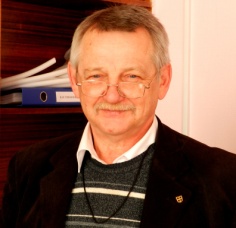 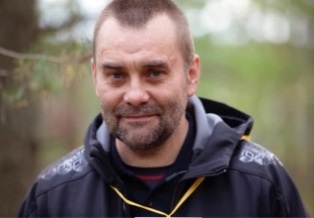 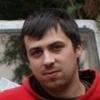 Руководитель гонки(Главный судья)   Омельченко Александр +7-926-001-1051 – Судья I категории   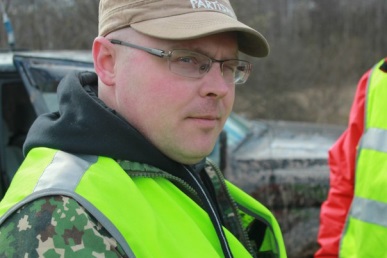 Старший технический контролерБеляйкин Владимир Юрьевич – Судья II категории  Заместитель руководителя Гонки    Мартьянова Инна Васильевна  - Судья I категории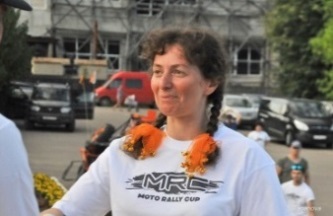  Комиссар по маршруту   Рыженков Роман – Судья III категории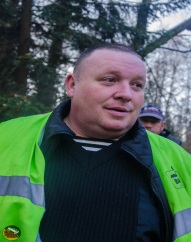 Офицер по связи с участниками   Хальков Вечеслав – Судья III категории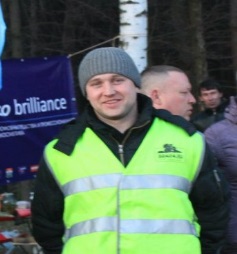 Главный секретарь    Каулина Инна Васильевна – судья I категории   +7-962-911-8988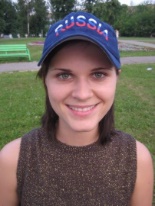 Главный хронометрист    Омельченко Татьяна – Судья II категории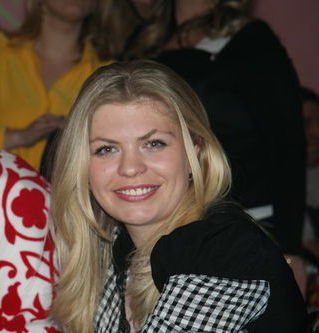 